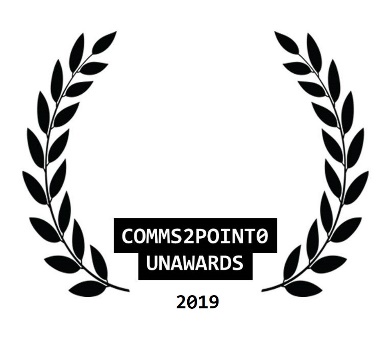 #UnAwards19 ENTRY // NOMINATION FORM

Please complete this entry form and email it to admin@comms2point0unawards.co.uk by 30 October 2019 (midnight)You are able to send one piece of supporting information to help with your entry (but please only send one as our judges will not be able to look at any more than this) Thanks.your nameNiall Walshyour email addressniall.walsh@liverpool.gov.uk
your organisational @twitter
@lpoolcouncil
your personal @twitter [optional]
@Chatmanducategory enteredBest Comms / Digital Teamname of organisation/team/individual being entered/nominatedLiverpool City Council
name of entry
Liverpool City Council 2019
date project delivered [to / from]
January onwardscampaign/project budget0
brief description of objectives2019 was partly about playing catchup with other councils with regards to comms under the direction of our newly appointed Communications Director - we have really focused our efforts on expanding our range of social media channels and generating more of our own content
brief outline of strategy/plan
what did you deliver and how did you measure it?
what were the outcomes/benefits?
tell us why you should win 
[in no more than 100 words]
Twitter video views have increased by over 1,000,000 in the space of 9 months.Monthly Twitter impressions have doubledTwitter engagement rate has doubledFacebook and Instagram accounts launched and adding hundreds of new followers month on monthmerseyviews.co.uk blog launched with an average of 3000 impressions per monthmerseywaves.co.uk podcast launched with an average of 750 listeners per episodeTraffic to liverpoolexpress.co.uk has doubledTwice daily internal news briefing launched Delivered comms seen around the world supporting the LFC Champions League parade https://www.prweek.com/article/1586547/liverpool-champions-league-triumph-gives-incalculable-pr-boost-city-says-councilNEWcomms2point0 are looking to build a new ‘’best practice resource with CAN Digital.Are you happy for this entry to feature here? Thanks.  Yes or No